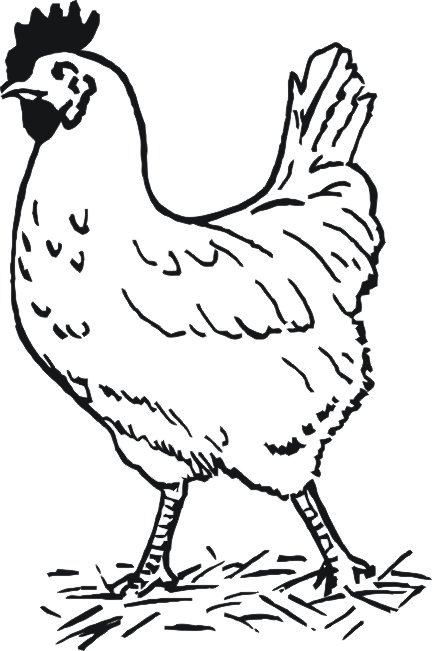 Prodej Kuřic>>>  A KRMNÝCH SMĚSÍ   <<<v úterý   21.3. a 18.4.   2023stáří: 14 - 21 týdnů       cena: 225 – 260 Kč/kus (neúčtujeme dopravné)Hnědé – Issabrown, Dominant, Loman		Bílé – Dekalb white, LeghornČerné – Moravia BSL, Horal, Dominant		Žíhané – Dominant, MoraviaVlašky – koroptví			Modré - DominantSussex – Isa-sussex, Sussex		                Greenshell a DarkshellSlatina		(býv.obchod)	8:00 hod. 		Zádolí – Střihanov	(aut.zast.)	11:00Sruby		(sokolovna)	8:10			Libecina		(o.ú.)		11:05Hluboká	(aut.zast.)	8:25			Javorníček		(aut.zast.)	11:10Dobříkov	(o.ú.)		8:35			Vysoká			(aut.zast.)	11:15Rzy		(aut.zast.)	8:45			Javorník		(o.ú.)		11:20Týnišťko	(býv.obchod)	8:55			Džbánov		(obchod)	11:30Janovičky	(aut.zast.)	9:05			Bučina			(obchod)	11:45Vraclav	(obchod)	9:25			Hrušová		(o.ú.)		11:55Sedlec		(aut.zast.)	9:40			Tisová			(o.ú.)		12:00Domoradice	(obchod)	9:50			Borová			(aut.zast.)	12:10Svařeň		(aut.zast.)	10:00			Netřeby		(aut.zast.)	12:20Pustina	(o.ú.)		10:10			Voděrady		(o.ú.)		12:30Brteč		(aut.zast.)	10:20			Džbánov Voděr.	(kostel)		12:35Vanice		(náves)		10:30			Chotěšiny		(aut.zast.)	12:45Knířov		(náves)		10:40			Vračovice-Orlov	(aut.zast.)	12:50Lhůta		(aut.zast.)	10:50			Zaháj			(aut.zast.)	12:55Kuřice prodávám již 29 let, a jsou pouze z českých veterinárně kontrolovaných chovů.Bližší informace na tel.č.: 774 932 904 - Miloslava Bromová, Seč 318.Prodejna: Vinice 62, u Čáslavi.    - Denně od 18 hodin - Webové stránky: www.kuricebromova.com